DODATEK č. 3 / 2019 k obchodní smlouvě č. P/0310010o aktualizaci licence programového systému PERM 3 (dále jen dodatek)mezi:(dále jen odběratel)a(dále jen dodavatel)(společně „smluvní strany“)Předmět dodatkuZměna parametrů časově a územně neomezené nevýhradní licence personálního a mzdového systému PERM 3 na verzi do 4100 osobních čísel, 110 databází, 12 uživatelských přístupů.   Cenová a platební ujednáníDodavatel se dohodl s odběratelem na následujících cenách za rozšíření licence systému:  K uvedeným cenám bude účtována DPH dle aktuálně platného zákona o DPH.	Dohodnutou částku dle bodu a), uhradí odběratel na základě faktury vystavené dodavatelem nejpozději do 15 dnů od podpisu dodatku oběma smluvními stranami. Splatnost faktury bude 10 dnů od jejího doručení odběrateli.    Aktualizace ceníku poskytovaných služeb nad rámec technické podporyCeny se mohou měnit v závislosti na cenách pohonných hmot a inflaci. Aktuální ceník uvádíme na www.kvasar.cz. K uvedeným cenám bude účtována DPH dle aktuálně platného zákona o DPH.Závěrečná ustanovení Dodatek smlouvy je vyhotoven ve dvou stejnopisech, z nichž každá smluvní strana obdrží po jednom vyhotovení. 	Odběratel se stává oprávněným uživatelem rozšířené verze systému v momentě úhrady dohodnuté ceny dle Čl. 2, bodu a).Dodavatel bere na vědomí, že odběratel uveřejní tuto smlouvu prostřednictvím registru smluv, dle zák. č. 340/2015 Sb. o registru smluv.Dodatek nabývá platnosti dnem podpisu obou smluvních stran, účinnosti nabývá dnem jejího uveřejnění v Registru smluv. Ostatní ujednání předmětné smlouvy se nemění a zůstávají v platnosti.  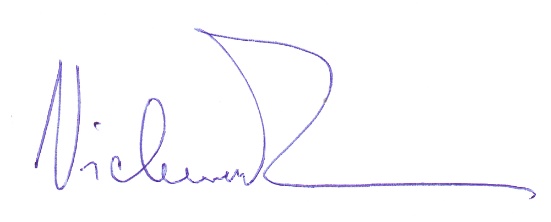 Za dodavatele:Datum:  13.11.2019	.........................................................	Vítězslav Vicherek, jednatelZa odběratele:Datum: 	.........................................................	Ing. Tomáš Vlášek, ředitelNázev a sídlo:Středisko služeb školám, Plzeň Částkova 78       PSČ 328 00, PlzeňZápis v obchodním rejstříku (či jiné evidenci):Školský rejstřík MŠMTStatutární zástupce:Ing. Tomáš Vlášek, ředitel organizaceIČ:49777700DIČ:CZ49777700Název a sídlo:Kvasar, spol. s r.o.K Pasekám 3679, 760 01 Zlín, P.O.BOX 141Zápis v obchodním rejstříku (či jiné evidenci):C 907 vedená u Krajského soudu v BrněDen zápisu 28. 3. 1991Statutární zástupce:Vítězslav Vicherek, jednatelIČ:005 69 135DIČ:CZ 005 69 135doplatek ceny licence PERM 3                        + 2000 osobních čísel(jednorázové dohody o PP)6.000,- Kčúprava ceny čtvrtletní „Technické podpory“ PERM 3  (+  8.000,-  Kč) první platba zvýšené ceny od 1. čtvrtletí 2020.30.000,- Kč SlužbaCena služby (bez DPH)Konzultant, školitel1000 Kč/hod.Programátor1400 Kč/hod.Cestovní náhrady10 Kč / km